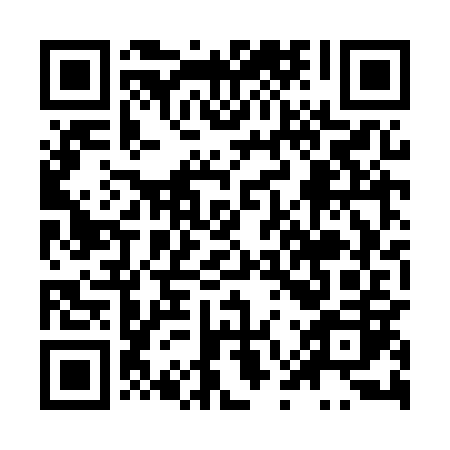 Ramadan times for srednia Wies, PolandMon 11 Mar 2024 - Wed 10 Apr 2024High Latitude Method: Angle Based RulePrayer Calculation Method: Muslim World LeagueAsar Calculation Method: HanafiPrayer times provided by https://www.salahtimes.comDateDayFajrSuhurSunriseDhuhrAsrIftarMaghribIsha11Mon4:234:236:1212:003:555:505:507:3212Tue4:214:216:1012:003:575:515:517:3413Wed4:194:196:0812:003:585:535:537:3614Thu4:164:166:0612:003:595:545:547:3715Fri4:144:146:0411:594:015:565:567:3916Sat4:124:126:0111:594:025:585:587:4117Sun4:094:095:5911:594:035:595:597:4318Mon4:074:075:5711:594:056:016:017:4519Tue4:044:045:5511:584:066:036:037:4720Wed4:024:025:5311:584:076:046:047:4821Thu3:593:595:5011:584:086:066:067:5022Fri3:573:575:4811:574:106:076:077:5223Sat3:543:545:4611:574:116:096:097:5424Sun3:523:525:4411:574:126:116:117:5625Mon3:493:495:4211:564:136:126:127:5826Tue3:473:475:3911:564:156:146:148:0027Wed3:443:445:3711:564:166:156:158:0228Thu3:413:415:3511:564:176:176:178:0429Fri3:393:395:3311:554:186:196:198:0630Sat3:363:365:3111:554:196:206:208:0831Sun4:334:336:2812:555:217:227:229:101Mon4:314:316:2612:545:227:237:239:122Tue4:284:286:2412:545:237:257:259:143Wed4:254:256:2212:545:247:277:279:164Thu4:234:236:2012:535:257:287:289:185Fri4:204:206:1712:535:267:307:309:206Sat4:174:176:1512:535:287:317:319:227Sun4:144:146:1312:535:297:337:339:258Mon4:114:116:1112:525:307:357:359:279Tue4:094:096:0912:525:317:367:369:2910Wed4:064:066:0712:525:327:387:389:31